Педагогический проект: «Капелька здоровья».Воспитатель: Вишнякова Марина Юрьевна.Вид проекта: групповой, познавательный, творческий, игровой.Формы проведения: занятия, беседы, наблюдения, дидактические игры, чтение художественной литературы.Продолжительность проекта: Краткосрочный (1месяц с 01.11.2020-30.11.2020 гг.)Место проведения: группа, участок группы, семья.Участники проекта: воспитатель группы, дети второй младшей группы и их родители.Фотоотчет к проекту: 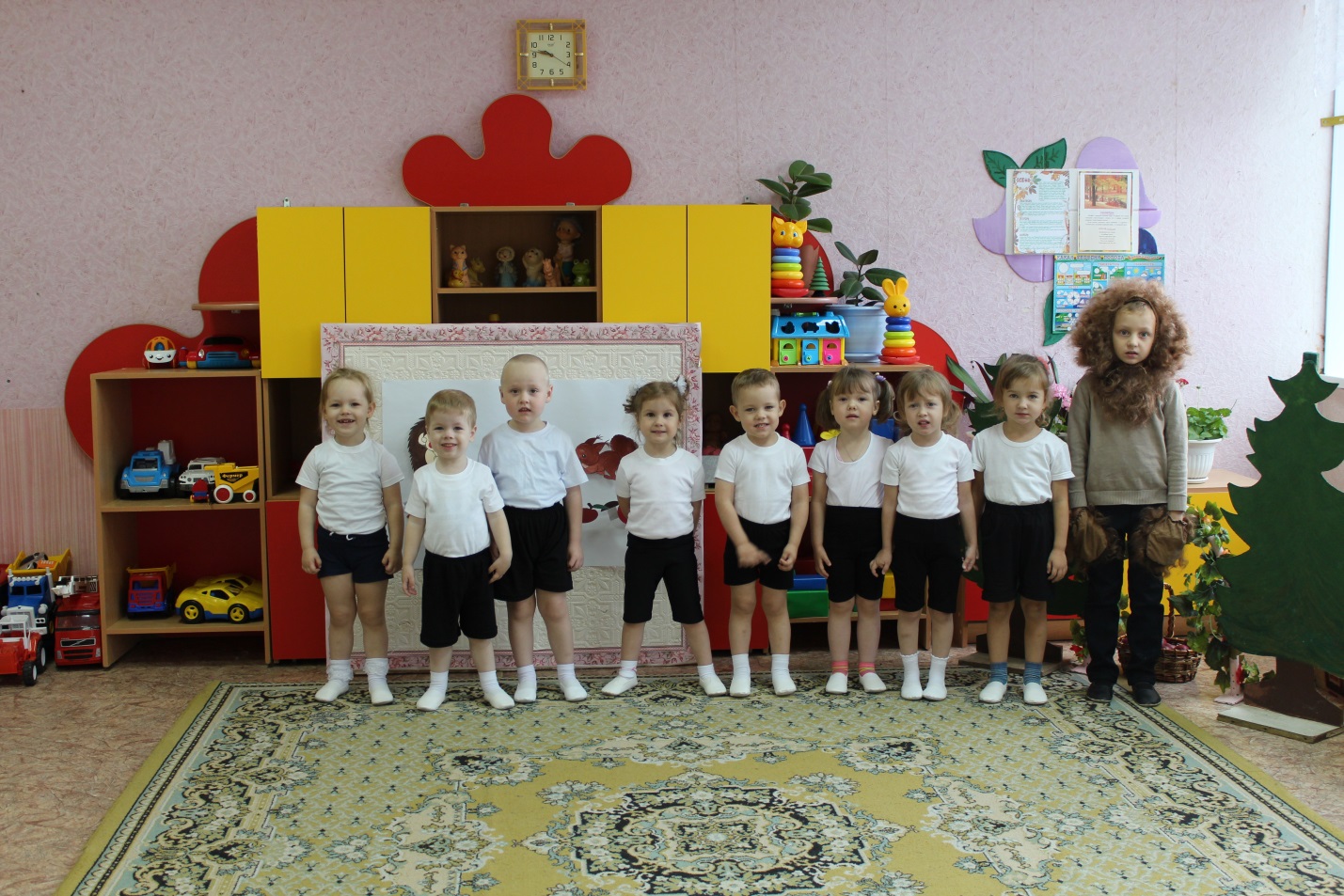 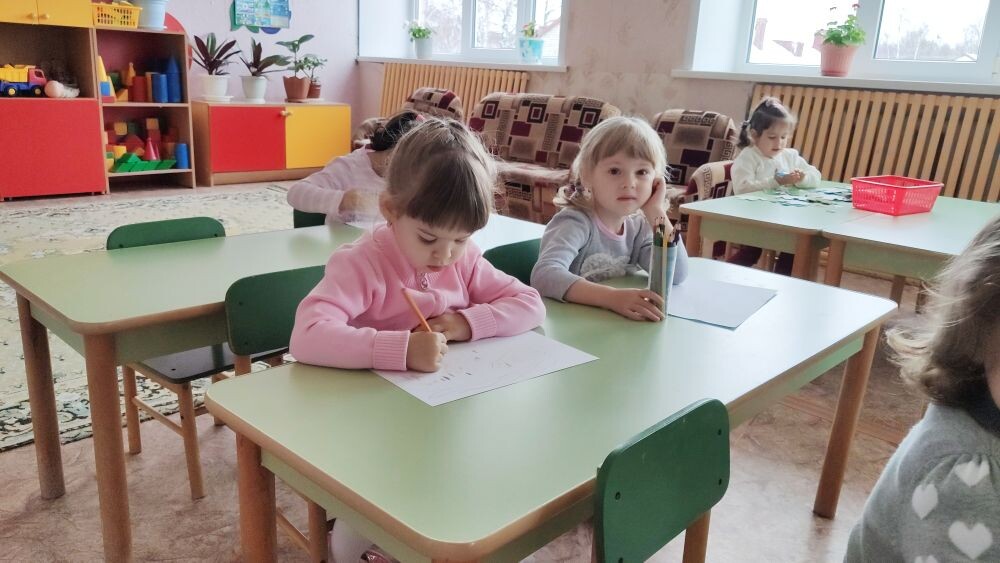 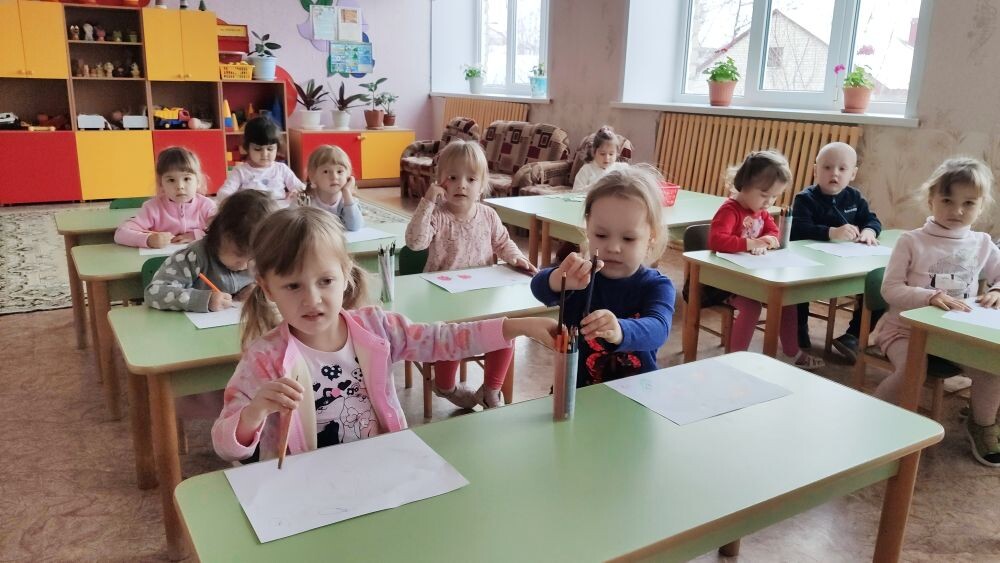 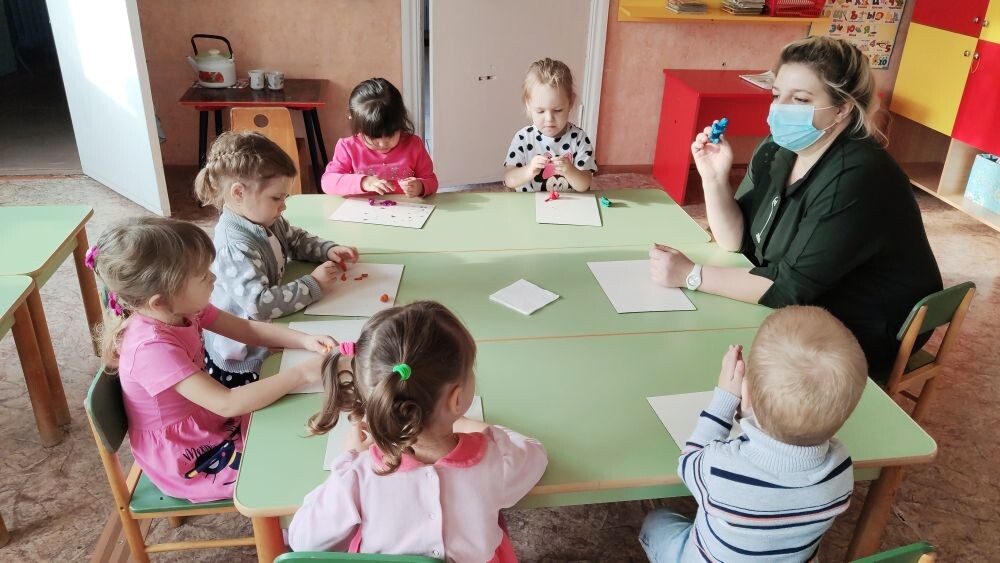 Актуальность:В осенний период наблюдается увеличение заболеваемости детей. Необходимо создать в группе условия для сохранения и укрепления здоровья. В данном возрасте дети еще мало знакомы с понятием как вести здоровый образ жизни. В повседневной работе с детьми следить за соблюдением правил личной гигиены в детском саду и приобщать детей и их родителей к здоровому образу жизни.Цель проекта:- Вовлечение детей и их родителей в образовательно-воспитательный процесс; развивать у детей физические качества и привить желание вести здоровый образ жизни.Задачи проекта:Образовательные.1.Дать представление о здоровом образе жизни.2.Формировать правила в соблюдении личной гигиены.3.Укреплять здоровье детей через образовательно-воспитательный процесс.Развивающие.1.Закреплять знания детей о правилах личной гигиены.2.Развивать у детей желание, умение выполнять утреннюю гимнастику, дыхательную гимнастику, игровой стрейчинг и т.д.Воспитательные.1.Прививать интерес вести здоровый образ жизни.2.Воспитывать желание заниматься физической культурой, закаляться, заботиться о своем здоровье.3.Укреплять взаимосвязь между воспитателем и семьей по вопросам здоровьясбережения детей.Ожидаемые результаты:•Снижение заболеваемости детей в младшей группе.•Укрепление здоровья через систему оздоровительной работы в группе.•Совершенствование навыков у детей соблюдать культурно-гигиенические процедуры.•Стремление детей и родителей заботиться о своем здоровье.Этапы реализации:1 этап - организационный.Подбор материала для данного проекта, планирования, привлечения родителей для реализации данного проекта.2 этап – познавательный.Подведение тематических НОД, наблюдений, бесед, физкультурно-оздоровительной работы.3 этап – практический.Разучивание элементов дыхательной гимнастики, утренней гимнастики, корригирующей гимнастики, потешек, пальчиковых игр, рисование.4 этап итоговый.•Проведение физкультурного досуга на тему: «Вырастим сильными и здоровыми».•Проведение родительского собрания на тему: «Быть в движении – значит укреплять здоровье».Формы реализации проекта.•Наблюдение, беседы, НОД, игровые ситуации, чтение художественной литературы, задачи, рассматривание сюжетных картинок, иллюстраций, подвижные игры, утренняя гимнастика, гимнастика после сна, дыхательная гимнастика.•Консультация для родителей.Методы реализации проекта.Словесные:Беседы, проблемная ситуация и рассказ воспитателя, загадки, потешки, чтение художественной литературы.Практические.Продуктивная деятельность, рисование, занятие по физкультуре, фотографии детей в разных режимных моментах.Игровые.Игровые ситуации, дидактические игры, подвижные игры, сюжетно-ролевые игры.План работы по проектуГимнастика после сна-ежедневно1 неделя1. Беседа «Чистюли».Рассматривание картин, иллюстраций с изображением предметов для соблюдения гигиены.Продолжать формировать у детей стремление соблюдать правила личной гигиены. Формировать у детей желание вести здоровый образ жизни.2.Чтение: «Мойдодыр», «Девочка чумазая», Н. Саксонской, «Зубки заболели»Учить детей через восприятие художественных произведений заботиться о чистоте своего тела, стремиться быть здоровыми. Развивать интерес детей к художественной литературе, речевую активность.3.Введение элементов игрового стрейчинга в утреннюю гимнастику4.Использование дыхательной гимнастики в режимных моментах (Разучивание элементов дыхательной гимнастики) «ВЕТЕРОК»2 неделя1. Оздоровительная гимнастика (с мячом су-джок) 3.Введение новых элементов су-джок гимнастики в утреннюю гимнастику «Ёжики»2.Беседа «Таблетки растут на ветке, таблетки растут на грядке».3.Изобразительная деятельность «Штриховка овощей»Расширять знания детей об овощах и фруктах, их полезных свойствах; развивать познавательную и речевую активность. Расширять знания об овощах,развивать мелкую моторику рук.4.Разучивание потешек, стихов «Водичка,водичка», «По утрам ты закаляйся, водой холодной обливайся»5. П\И «Хомячки».3 неделя1.Беседа «Изучаем свое тело». Рассматривание иллюстраций.Рассматривание картин, иллюстраций с изображением людей, девочек и мальчиков.Сформировать у детей анатомо-физиологическое представление о строении тела человека.Формировать умение находить и называть части тела (голова, туловище, руки, ноги и др.) у себя, у другого человека, у куклы, на картинке; формировать умение видеть сходство и отличие между людьми; формировать умение у детей различать и называть органы чувств (глаза, рот, нос, уши). Активизировать словарь по теме.3.Использование дыхательной и пальчиковой гимнастики в режимных моментах «Наша Маша варила кашу», «Домик маленький на ёлке(Пчёлки)»5.С.Р. игра «Аптека»4 неделя1.НОД по рисованию.Тема: «Разноцветные обручи».Цели: Формировать умение рисовать предметы круглой формы непрерывным движением кисти.2.Кукольный спектакль «Таблетки растут на ветке, таблетки растут на грядке»3. Разучивание потешек, стихов «Тот, кто с солнышком встаёт, делает зарядку»4. Закаливающие мероприятия после сна «Обширное умывание», «Босохождение», «Самомассаж тактильными перчатками»5. П\И «Мы топаем ногами».Работа с родителями:Оформлена папка-передвижка для родителей на тему: «Таблетки растут на ветке, таблетки растут на грядке».•Оформлена папка-передвижка для родителей на тему: «Здоровье в порядке-спасибо зарядке».•Консультация: «Закаливание-залог здоровья в наших руках».Изготовление родителями книжки – малышки « Мои зубки» по теме проекта.Продукт проекта. Оформление фотовыставки «Путешествие в страну Здоровья».Итог проекта:У детей младшей группы повысилось желание заниматься физической культурой, утренней гимнастикой, гимнастикой после сна, пальчиковой гимнастикой, дыхательной гимнастикой, принимать активное участие в закаливающих процедурах. У детей сформировались знания, навыки о ведении здорового образа жизни. С целью повышения желания, интереса у детей и их родителей вести здоровый образ жизни, развивать физические качества, продолжать работать в данном направлении в новых проектах.Список используемой литературы:1.Пензулаева Л. И. Оздоровительная гимнастика для детей 3-7 лет. Изд. Мозаика-Синтез, Москва 2010 г.2.Моргунова О. Н. Физкультурно-оздоровительная работа в ДОУ. Практическое пособие. Воронеж, 2007 г.3.Губанова Н. Ф. Развитие игровой деятельности во второй младшей группе. Мозаика-Синтез, М., 2009 г.4.Дзюба П. П. Дидактическая копилка воспитателя детского сада. Ростов Н/Д: Феникс 2008 г.5.Драко М. В. Развивающие пальчиковые игры. Изд. «Попурри»,Минск 2009 г.